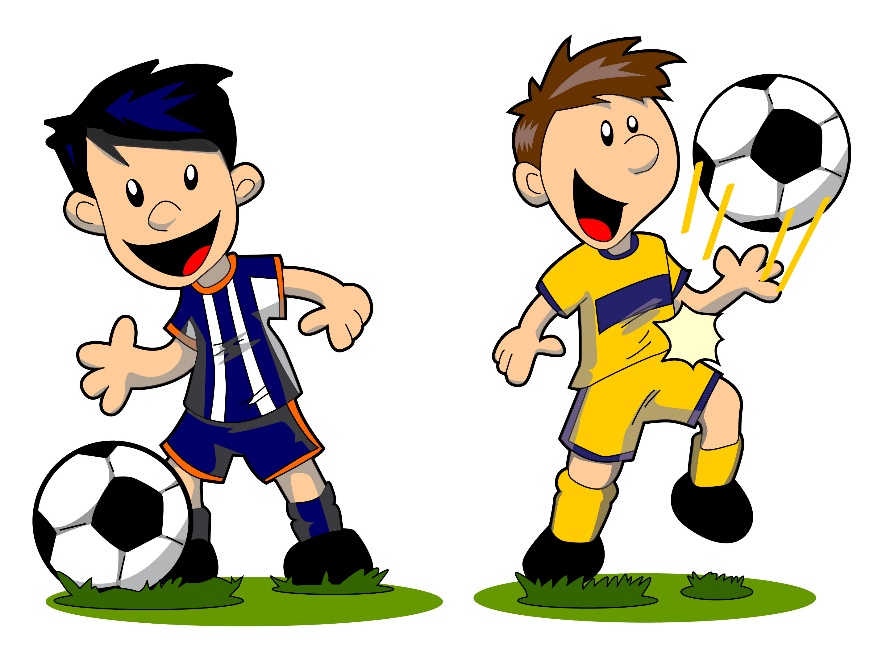 Rymice Areál obecního úřaduPátek 12.6.202017.00 hodinObecní úřad Rymice, TJ Sokol Rymice, SDH Rymice, Myslivecký spolek Rymice, Chovatelé Rymice a Rymická strašidla zvou všechny děti a rodiče na oslavu Mezinárodního dne dětí. Budou pro vás připraveny sportovní disciplíny, odměny a občerstvení s táborákem.